MondayTuesdayWednesdayThursdayFriday1              May Day!234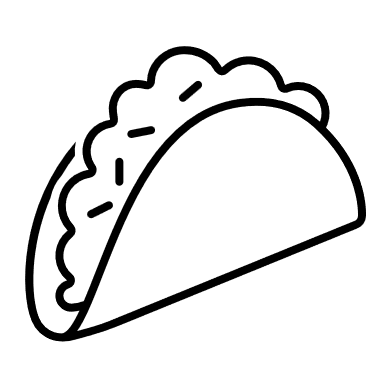 5Cinco DeMayo89 Flowers/Plants   For Staff   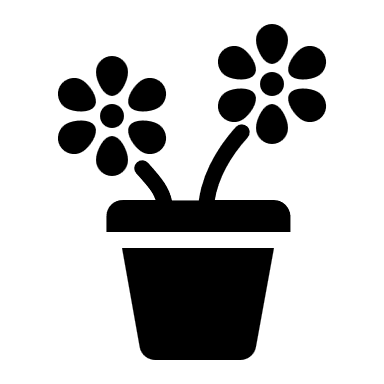 10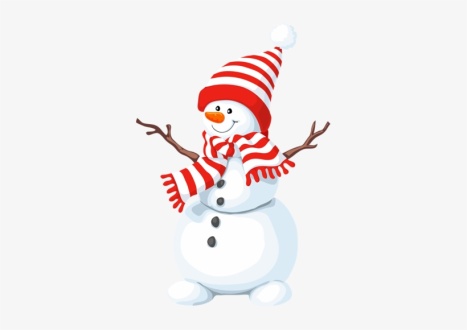 11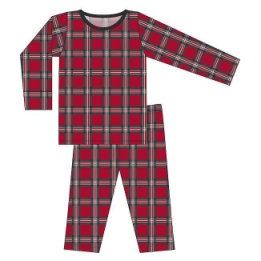 Grad & Group Pics12Mother’s Day Tea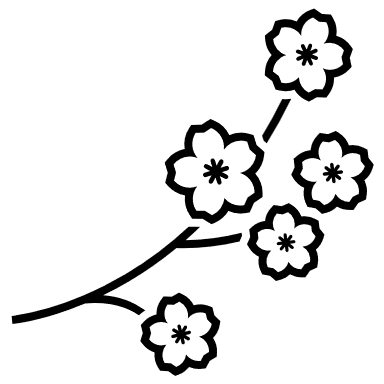 3-5 PM in cafe151617181922Camo/USA Day23Beach Day24Marvel/Disney Day2580's Day26Sports Day29MilestonesClosedMemorial Day3031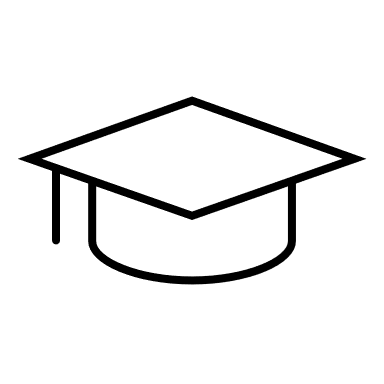 PreK Graduation 7:00 PM